Episcopal Church of the NativitySecond Sunday Family Serviceon Facebook Live10 a.m.Sunday September 11, 2022Season of Creation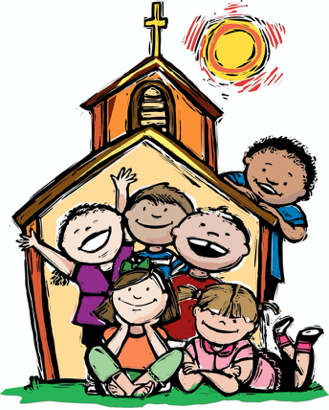 Rev. Lynn Oldham Robinett, Preaching and PresidingRev. Kirsten Snow Spalding, RectorRev. Scott Gambrill Sinclair, Priest in ResidenceRev. Rebecca Morehouse, DeaconWe Gather TogetherPlease take an index care and crayon and write or draw a prayer which will be collected during the service. Also please grab a stone which will be used during our confession.Opening Song	This is the Day				Songs for Life #3	This is the day, this is the day
That the Lord hath made,
That the Lord hath made.
We will rejoice, we will rejoice
And be glad in it,
And be glad in it.
This is the day that the Lord hath made,
We will rejoice and be glad in it.
This is the day,
This is the day that the Lord hath made.


This is the day, this is the day
When He rose again,
When He rose again,
We will rejoice, we will rejoice
And be glad in it,
And be glad in it.
This is the day when He rose again,
We will rejoice and be glad in it.
This is the day,
This is the day when He rose again.


This is the day, this is the day
When the Spirit came,
When the Spirit came,
We will rejoice, we will rejoice
And be glad in it,
And be glad in it.
This is the day when the Spirit came,
We will rejoice and be glad in it.
This is the day,
This is the day when the Spirit came.We Pray TogetherPeople:	Almighty God to you all hearts are open, all desires known, and from you no secrets are hid:  Cleanse the thoughts of our hearts by the inspiration of your Holy Spirit, that we may perfectly love you, and worthily magnify your holy Name; through Christ our Lord. Amen.Priest: 	Lord, have mercy.People:	Christ, have mercy.Priest:	Lord, have mercy.Priest:	The Lord be with you.People: 	And also with you.Priest:	Let us pray.Collect for the DayO God, because without you we are not able to please you, mercifully grant that your Holy Spirit may in all things direct and rule our hearts; through Jesus Christ our Lord, who lives and reigns with you and the Holy Spirit, one God, now and for ever. Amen.Collect for CreationO God, at creation your Spirit hovered over the ancient deep in which all life was born.  In the waters of baptism we are recreated as your children.  Bless all oceans and waters; Let your Spirit come and renew the face of the earth.  Save us from selfish use of what you have given so that men and women everywhere may give you thanks, through the Eternal Word spoken eternally by God, whose Spirit fills all things and makes us whole.  Amen. Bible Story and Discussion 		Luke 15:1-10 			The Rev. Lynn RobinettAll the tax collectors and sinners were coming near to listen to Jesus. And the Pharisees and the scribes were grumbling and saying, "This fellow welcomes sinners and eats with them."So he told them this parable: "Which one of you, having a hundred sheep and losing one of them, does not leave the ninety-nine in the wilderness and go after the one that is lost until he finds it? When he has found it, he lays it on his shoulders and rejoices. And when he comes home, he calls together his friends and neighbors, saying to them, `Rejoice with me, for I have found my sheep that was lost.' Just so, I tell you, there will be more joy in heaven over one sinner who repents than over ninety-nine righteous persons who need no repentance."Or what woman having ten silver coins, if she loses one of them, does not light a lamp, sweep the house, and search carefully until she finds it? When she has found it, she calls together her friends and neighbors, saying, `Rejoice with me, for I have found the coin that I had lost.' Just so, I tell you, there is joy in the presence of the angels of God over one sinner who repents."Song		What wondrous love is this					H439		During the song we will gather prayer cards from the altar party and from the Facebook livestream chat.Prayers of the PeoplePriest: 		Let us pray, sharing with God our cares and our thanks.People: 	God, hear our prayer.All the prayer cards will be read. After each one, the people will respond:God, hear our prayer.We pray for our parish members: We pray for our parish members: Jamie,  Nancy, Marge, Donna, Dan, Nina A, Marian, Steve and our family and friends: Mary P, John, Miles, Deidra, Layla, Brigitte, Mary Lou, Seanna, Lauren, Karen, Cris, Andrew, Thomas, Jean, Ann, Linda and Lou Elsa.We pray for those who have died and those who mourn remembering especially Queen Elizabeth and those who have died in the war in Ukraine.Priest: 	Above all, we thank you for Jesus, his teachings to guide us, and his Spirit to help us. Amen.ConfessionPriest: 		God, have mercy.People: 	God, have mercy.Priest:		We have done things against you and against each other.People:		We have done things against you and against each other.Priest: 		We have not done the things you want us to do.People:		We have not done the things you want us to do.Priest: 		We are truly sorry and we want you to forgive us.People:		We are truly sorry and we want you to forgive us.Priest: 		Help us to walk in the way of your love.People:		Help us to walk in the way of your love.Priest: 	Through the water of our baptism, God forgives us and sets us free. Know that you are forgiven and be at peace. Amen.We Share God’s PeacePriest:		The peace of Christ be always with you.People:		And also with you.All greet each other with the peace of ChristAnnouncementsThis year Nativity will participate in the Season of Creation with a special book study:  The Book of Creation: An Introduction to Celtic Spirituality by J. Philip Newell.  Rev. Rebecca and I will lead this study group on Thursday mornings (10:30-11:30) twice a month starting this coming week on September 15th.    Welcome Back Sunday with a Pancake Brunch TODAY.  Join us on the patio. Next week:  Holy Hikes led by Diana Singer on Saturday September 17th --we’ll hike along the Hamilton Waterfront with an optional lunch at Beso.St. Francis Day Blessing of the Animals and “Nativity Goes to the Dogs”-hot dog BBQ and fundraiser party on October 2nd  (see Susan Pick). All Saints Day Memorial Garden Blessing and Commemoration on November 6th.  If you would like to purchase a plaque or if you know former members of Nativity who might like to purchase a plaque, brochures are available on our website or from Jane Hassinger.  First plaques on the wall will be unveiled at the All Saints Day blessing of the Memorial Garden.We will with thanksgiving receive offerings of Nativity pledges and plate today.  You can contribute by sending a check to the church or by using the “Give” button on our website,www.nativityonthehill.org.All who participate in this Holy Eucharist virtually receive the full benefits of the sacrament by coming with the intention of being united with Christ and one another. (BCP 457).Flowers today are given to the Glory of god and in loving memory of her mother, Hazel Robinson, by Ruth Baney.We Share our Gifts with GodPriest: 		Let us give God the gifts of our love.Offertory Song 	From all that dwell below the skies (Old 100th)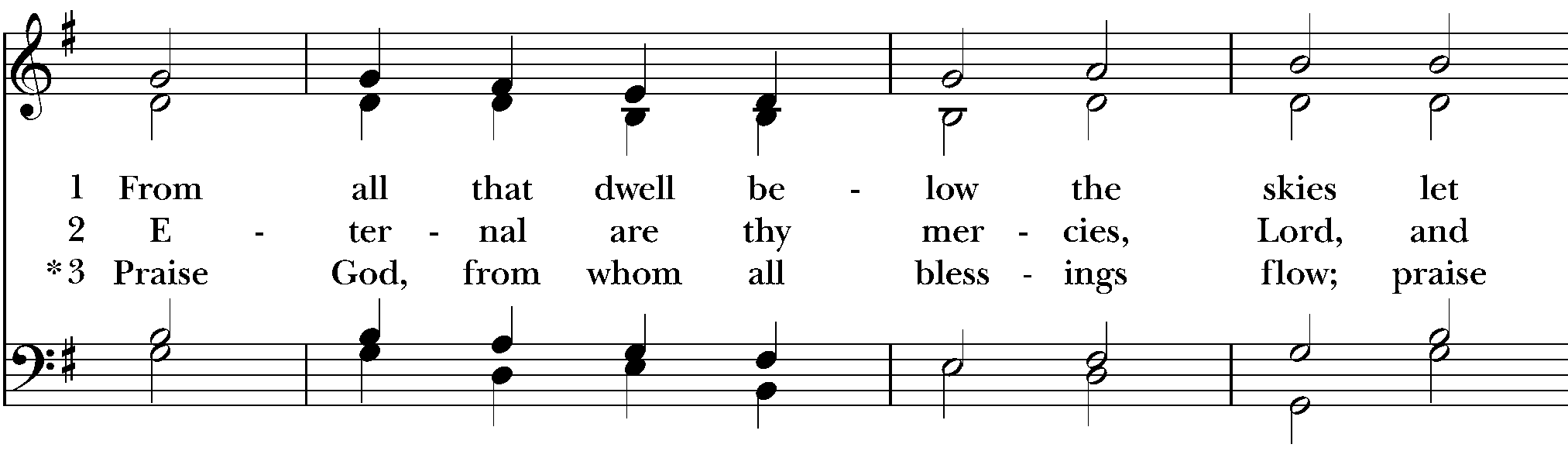 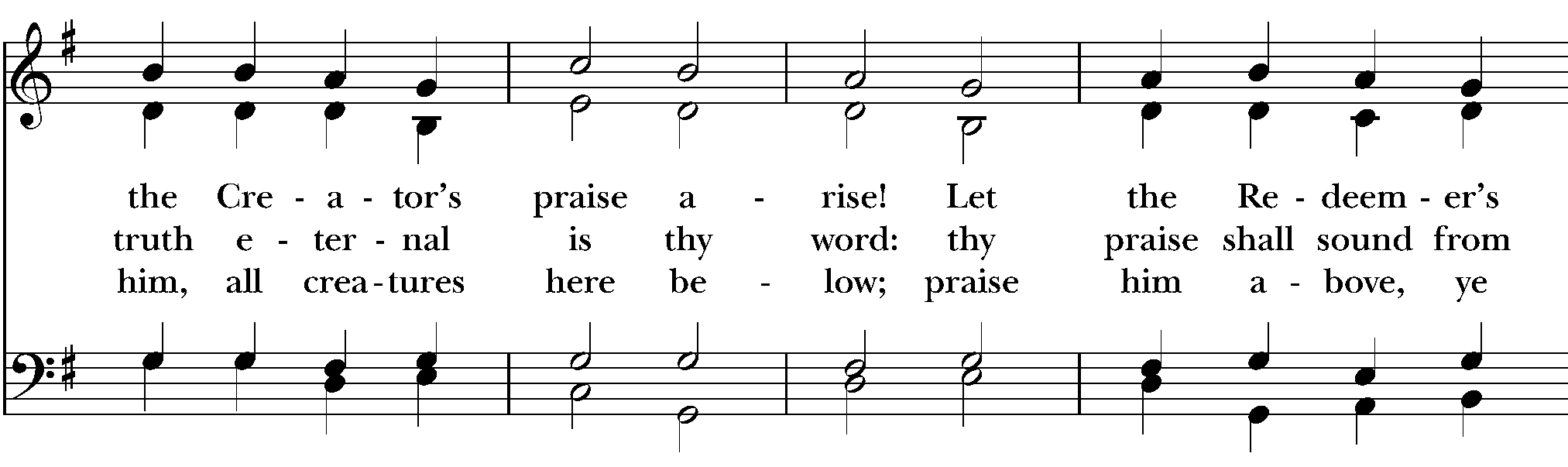 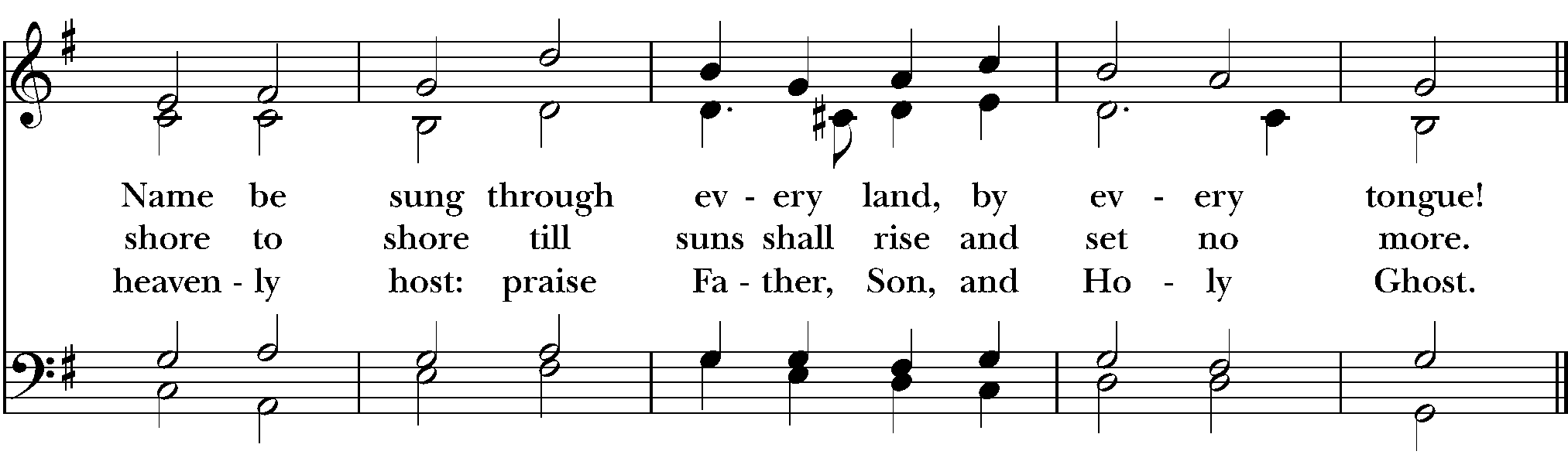 The Great ThanksgivingPriest:		The Lord be with you.People: 	And also with you.Priest:		Lift up your hearts.People:	  	We lift them to the Lord.Priest:		Let us give thanks to the Lord our God.People:		It is right to give our thanks and praise.Priest:	It is right, and a good and joyful thing, always and everywhere to give thanks to you, Father Almighty, Creator of heaven and earth. So we offer this hymn to proclaim the glory of your Name:People:		Holy, holy, holy Lord, God of power and might,		Heaven and earth are full of your glory.		Hosanna in the highest.		Blessed is he who comes in the name of the Lord.		Hosanna in the highest.Priest:	O God, you are most holy and we want to show you that we are grateful. We bring you bread and wine, and ask you to send your Spirit to make these gifts the body and blood of Jesus your Son.On the night before he died, Jesus was having a meal with his friends. He took bread from the table. He gave you thanks and praise. Then he broke the bread, gave it to his friends, and said, “Take this all of you, and eat it: this is my body which will be given up for you. Do this in memory of me.”When the meal was ended, Jesus took a cup filled with wine. He thanked you, gave it to his friends and said, “Take this all of you and drink from it: this is my blood which is shed for you and for many for the forgiveness of sins. Do this in memory of me.”		We remember Jesus’ death and resurrection. Let us proclaim our faith:All:		Christ has died.		Christ is risen.		Christ will come again.Priest:	Most holy God, because you love us, you invite us to come to your table. Fill us with the joy of the Holy Spirit as we receive the body and blood of your Son. Through him, and with him, and in him, in the unity of the Holy Spirit, all honor and glory is yours, almighty Father, now and forever. Amen.The Lord’s PrayerAll: 	Our Father, who art in heaven, hallowed be thy Name, thy kingdom come, thy will be done, on earth as it is in heaven. Give us this day our daily bread. And forgive us our trespasses, as we forgive those who trespass against us. And lead us not into temptation, but deliver us from evil. For thine is the kingdom, and the power, and the glory, for ever and ever. Amen.We Break the BreadPriest:		Christ our Passover is sacrificed for us.People:		Therefore let us keep the feast.Priest:		The Gifts of God for the People of God.Song 				He’s Got the Whole World 		Songs for Life #198Verse 1He’s got the whole world in his hands.  He’s got the whole world in his hand.  He’s got the whole world in his hands.  He’s got the whold world in his hands. Verse 2He’s got the little tiny baby in his hands. (3x)He’s got the whole world in his hands. Verse 3He’s got you and me, brother in his hands . . . Verse 4He’s got you and me, sister in his hands . . . Verse 5He’s got everybody here in his hands . . . Post-Communion PrayerAll:	Thank you, Jesus, for being with us once again through the bread and wine of Communion. Be with us also when we leave the church today: when we are at home, when we are at work, when we are with friends, when we are at school. Bring us to your table again. Amen.Blessing Song 	“May the Lord Bless You”May the Lord bless you, may the Lord keep you,may the Lord lift up his face to shine on you.May the Lord bless you, may the Lord keep you,may the Lord lift up his face to shine on you.Song		My Shepherd will supply my need 				H664	DismissalPeople:		Thanks be to God.Priest:Blessed be God: Father, Son, and Holy Spirit.People:And blessed be his kingdom, now and for ever. Amen.